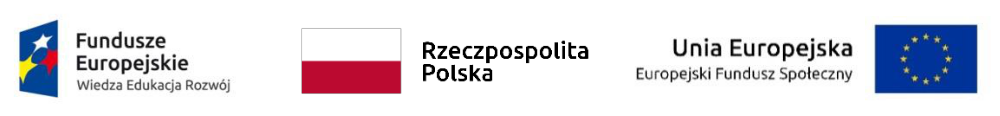 Projekt „Zapewnienie bezpieczeństwa i opieki pacjentom oraz bezpieczeństwa personelowi zakładów opiekuńczo – leczniczych, domów pomocy społecznej, zakładów pielegnacyjno –opiekuńczych i hospicjów na czas COVID – 19”realizowany jest w ramach Programu Operacyjnego Wiedza, Edukacja Rozwój 2014-2020 współfinansowanego ze środków z Europejskiego Funduszu SpołecznegoOłdaki,16.11.2020 r.DPS-ZP/299/2020Zamawiający:Dom Pomocy Społecznej w OłdakachOłdaki 706-126 Gzy,tel. 23 691 30 17 691 30 18email: sekretariat@dpsoldaki.plwww.dpsoldaki.plZapytanie ofertoweW związku z prowadzonym postępowaniem o udzielenie zamówienia publicznego w oparciu o art. 4 pkt 8 ustawy z dnia 29 stycznia 2004r. Prawo zamówień publicznych (Dz.U. z 2019 r. poz. 1843, ze zm.) oraz zgodnie z punktem 6.5.2 Zasada konkurencyjności określonym w Wytycznych w zakresie kwalifikowalności wydatków w ramach Europejskiego Funduszu Rozwoju Regionalnego, Europejskiego Funduszu Społecznego oraz Funduszu Spójności na lata 2014-2020, Dom Pomocy Społecznej w Ołdakach zwraca się z prośbą o przedstawienie oferty na realizację zamówienia na zakup środków ochrony osobistej i środków dezynfekcji dla pielęgniarek zatrudnionychDPS w Ołdakach.Zakup środków ochronnych realizowany jest w ramach projektu pn.: „Zapewnienie bezpieczeństwa i opieki pacjentom oraz bezpieczeństwa personelowi zakładów opiekuńczo – leczniczych, domów pomocy społecznej, zakładów pielegnacyjno – opiekuńczych i hospicjów na czas COVID – 19” , realizowanego w ramach Programu Operacyjnego Wiedza Edukacja Rozwój na lata 2014-2020 w ramach Działania 5.2 Działania projakościowe i rozwiązania organizacyjne w systemie ochrony zdrowia ułatwiające dostęp do niedrogich, trwałych oraz wysokiej jakości usług zdrowotnych, współfinansowanego z Europejskiego Funduszu Społecznego.I. Opis przedmiotu zamówieniaPrzedmiotem zamówienia  jest zakup środków ochrony osobistej:20 sztuk 5 litrowych środków do dezynfekcji powierzchni,40 sztuk 1 litrowych płynów do dezynfekcji rąk,dla pielęgniarek zatrudnionych w DPS w Ołdakach w sytuacji zagrożenia epidemią choroby COVID-19. Celem zakupu jest zapobieganie i ograniczenie negatywnych skutków wystąpienia COVID-19, zapewnienie bezpieczeństwa, właściwej opieki, bezpiecznych i higienicznych warunków pracy.Zamawiający wymaga, aby treść złożonej oferty była zgodna z treścią opisu przedmiotu zamówienia.KODY CPV:Kod CPV 24455000-8 – środki odkażająceKod CPV 33741300-9 – środek odkażający do rąk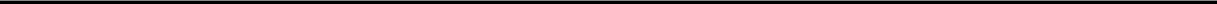 Integralną część zapytania ofertowego stanowią załączniki:załącznik nr 1 - Formularz ofertowyzałącznik nr 2 - Wzór umowyzałącznik nr 3  - Oświadczenie o spełnieniu warunków udziału w postępowaniuKoszty transportu w ramach właściwego wykonania zamówienia Wykonawca ponosi we własnym zakresie.Projekt „Zapewnienie bezpieczeństwa i opieki pacjentom oraz bezpieczeństwa personelowi zakładów opiekuńczo – leczniczych, domów pomocy społecznej, zakładów pielegnacyjno –opiekuńczych i hospicjów na czas COVID – 19”realizowany jest w ramach Programu Operacyjnego Wiedza, Edukacja Rozwój 2014-2020 współfinansowanego ze środków z Europejskiego Funduszu SpołecznegoMiejsce dostawy: Dom Pomocy Społecznej w Ołdakach, Ołdaki 7, 06-126 Gzy;Termin dostawy: Zadanie 1-2: do 26.11.2020r.Warunki udziału w postępowaniu oraz opis sposobu dokonywania ich oceny.O udzielenie zamówienia mogą ubiegać się Wykonawcy, którzy dysponują potencjałem i doświadczeniem niezbędnym do realizacji zamówienia oraz spełniają łącznie poniższe warunki:posiadają uprawnienia do wykonania określonej działalności lub czynności, jeżeli ustawy nakładają obowiązek posiadania takich uprawnień;posiadają niezbędną wiedzę i doświadczenie oraz dysponują potencjałem technicznym i osobami zdolnymi do wykonania zamówienia;znajdują się w sytuacji ekonomicznej i finansowej zapewniającej wykonanie zamówienia.Weryfikacja spełnienia warunku: podstawą do oceny będzie stanowił załącznik nr 3 do zapytania ofertowegoKryteria oceny ofert, informacja o wagach punktowych lub procentowych przypisanych do poszczególnych kryteriów oceny ofert, opis sposobu przyznawania punktacji za spełnienie danego kryterium oceny oferty.Przy ustalaniu liczby punktów Zamawiający będzie kierował się jednym kryteriami oceny ofert – Zadanie 1 - 2:kryterium ceny.Kryterium ceny: waga 100 pktOkreślenie „cena” należy rozumieć jako całkowitą cenę oferty brutto (wraz z należnym podatkiem VAT) za wykonanie przedmiotowego zamówienia. Cena powinna obejmować wszelkie koszty związane z realizacją zamówienia. Wykonawca, który zaproponuje najniższą cenę zamówienia otrzyma 100 pkt za kryterium, natomiast pozostali – odpowiednio mniej punktów wg wzoru:A = (Am : Ac) x 100gdzie:A – liczba punktów za kryterium CenaAm – cena oferty najniższejAc – cena oferty badanejIV.Termin i miejsce składania ofert.Termin złożenia oferty: do 24.11.2020 r. do godz. 10.00Miejsce złożenia oferty: sekretariat Domu Pomocy Społecznej w Ołdakach. Dopuszcza się złożenie oferty za pomocą maila: sekretariat@dpsoldaki.pl w formie skanu wydrukowanych, wypełnionych i podpisanych dokumentów wyróżnionych w punkcie 1 części VII Opis sposobu przygotowania ofert.Decyduje data wpływu do sekretariatu DPS w Ołdakach.V.Określenie warunków istotnych zmian umowy zawartej w wyniku przeprowadzonego postępowania o udzielenie zamówienia, o ile przewiduje się możliwość zmiany takiej umowy.Zamawiający nie przewiduje istotnych zmian warunków udzielenia zamówienia.VI. Informacja o możliwości składania ofert częściowych, o ile zamawiający taką możliwość przewiduje. Zamawiający przewiduje możliwości składania ofert częściowych. Zamawiający podzielił zamówienie na 2 części i dopuszcza składanie ofert częściowych jak niżej:Zadanie 1: Dostawa środków do dezynfekcji powierzchni 5LZadanie 2: Dostawa płynów do dezynfekcji rąk 1LProjekt „Zapewnienie bezpieczeństwa i opieki pacjentom oraz bezpieczeństwa personelowi zakładów opiekuńczo – leczniczych, domów pomocy społecznej, zakładów pielegnacyjno –opiekuńczych i hospicjów na czas COVID – 19”realizowany jest w ramach Programu Operacyjnego Wiedza, Edukacja Rozwój 2014-2020 współfinansowanego ze środków z Europejskiego Funduszu SpołecznegoVII. Opis sposobu przygotowania ofert.Ofertę należy złożyć na formularzach, których wzory stanowią załączniki do niniejszego zapytania ofertowego:załącznik nr 1– Formularz ofertyzałącznik nr 2 – Wzór umowyzałącznik nr 3 – Oświadczenie o spełnieniu warunków udziału w postępowaniuoraz załączyć aktualny odpisu z właściwego rejestru podmiotów gospodarczych lub centralnej ewidencji i informacji o działalności gospodarczej.Dokumenty są składane w formie oryginału lub kopii poświadczonej za zgodność z oryginałem przez Wykonawcę. Zamawiający może żądać przedstawienia oryginału lub notarialnie poświadczonej kopii dokumentu wyłącznie wtedy, gdy złożona przez Wykonawcę kopia dokumentu jest nieczytelna lub budzi wątpliwości co do jej prawdziwości.Oferta musi być przygotowana w języku polskim, pisemnie na papierze przy użyciu techniki pisarskiej pozostawiającej trwałe ślady (maszyna do pisania, drukarka komputerowa, długopis itp.).Dokumenty sporządzone w języku obcym są składane wraz z tłumaczeniem na język polski.Cena musi być podana w polskich złotych z dokładnością do dwóch miejsc po przecinku. Wszelkie opusty udzielone przez Wykonawcę muszą zostać wliczone w cenę.Oferta powinna być zespolona tak, aby niemożliwe było jej przypadkowe zdekompletowanie.Wszelkie poprawki lub zmiany (również te przy użyciu korektora) w ofercie, w tym w załącznikach, muszą być własnoręcznie podpisane przez osobę upoważnioną do podpisania oferty.Każda strona oferty, na którą składają się przede wszystkim – Formularz ofertowy, Wzór umowy oraz Oświadczenie o spełnieniu warunków udziału w postępowaniu - musi być podpisana przez osobę upoważnioną do podpisania oferty. Zamawiający nie wymaga podpisywania czystych stron.W przypadku, gdy wykonawcę reprezentuje pełnomocnik do oferty musi być załączone pełnomocnictwo (w oryginale lub odpis poświadczony notarialnie), określające zakres pełnomocnictwa. Pełnomocnictwo musi być podpisane przez osoby uprawnione do reprezentowania podmiotu, chyba że pełnomocnictwo wynika z innych załączonych do oferty dokumentów.Wymaga się, aby każda załączona do oferty kopia wymaganego dokumentu była poświadczona za zgodność z oryginałem (na każdej stronie zawierającej treść) przez uprawnionego przedstawiciela Wykonawcy upoważnionego do podpisania oferty.Koszt przygotowania i złożenia oferty obciąża jedynie Wykonawcę.W Formularzu oferty  należy podać:ceny jednostkowe netto, całkowitą cenę oferty netto, VAT oraz całkowitą cenę brutto za wykonanie przedmiotu zamówienia. W cenie brutto uwzględnia się podatek od towarów i usług oraz podatekProjekt „Zapewnienie bezpieczeństwa i opieki pacjentom oraz bezpieczeństwa personelowi zakładów opiekuńczo – leczniczych, domów pomocy społecznej, zakładów pielegnacyjno –opiekuńczych i hospicjów na czas COVID – 19”realizowany jest w ramach Programu Operacyjnego Wiedza, Edukacja Rozwój 2014-2020 współfinansowanego ze środków z Europejskiego Funduszu Społecznegoakcyzowy, jeżeli na podstawie odrębnych przepisów sprzedaż towaru podlega obciążeniu podatkiem od towarów i usług lub podatkiem akcyzowym. Ustalenie prawidłowej stawki podatku VAT/ podatku akcyzowego, zgodnej z obowiązującymi przepisami ustawy o podatku od towarów i usług/ podatku akcyzowego, należy do Wykonawcy.Podana w ofercie cena musi uwzględniać wszystkie wymagania Zamawiającego określone w opisie przedmiotu zamówienia, obejmować wszystkie koszty, jakie ponosi Wykonawca z tytułu należytego oraz zgodnego z umową i obowiązującymi przepisami wykonania przedmiotu zamówienia.Jeżeli Wykonawca złoży ofertę, której wybór prowadziłby do powstania u Zamawiającego obowiązku podatkowego zgodnie z przepisami o podatku od towarów i usług , Zamawiający w celu oceny takiej oferty doliczy do przedstawionej w niej ceny podatek od towarów i usług, który miałby obowiązek rozliczyć zgodnie z tymi przepisami. Wykonawca, składając ofertę, zobowiązany jest poinformować Zamawiającego, czy wybór jego oferty będzie prowadzić do powstania u Zamawiającego obowiązku podatkowego, wskazując nazwę (rodzaj) towaru lub usługi, których dostawa lub świadczenie będzie prowadzić do jego powstania, oraz wskazując ich wartość bez kwoty podatku – na tę okoliczność Wykonawca zobowiązany jest przedstawić stosowne oświadczenie. Brak oświadczenia będzie uznany, że oferta złożona przez Wykonawcę nie prowadzi do powstania u Zamawiającego obowiązku podatkowego.Oferty złożone po terminie, niekompletne, błędnie skonstruowane, nie spełniające wymagań określonych w niniejszym zapytaniu nie będą rozpatrywane i podlegają odrzuceniu.VIII. Warunki płatności.Należność za wykonane zamówienie rozliczona zostanie na podstawie faktury. Podstawą do wystawienia faktury jest protokół odbioru podpisany przez Zamawiającego i Wykonawcę.Zapłata za wykonaną usługę nastąpi w formie przelewu na wskazany przez Wykonawcę rachunek bankowy do 14 dni, pod warunkiem dostępności środków na rachunku bankowym Zamawiającego otrzymanych w ramach projektu „Zapewnienie bezpieczeństwa i opieki pacjentom oraz bezpieczeństwa personelowi zakładów opiekuńczo – leczniczych, domów pomocy społecznej, zakładów pielęgnacyjno – opiekuńczych i hospicjów na czas COVID – 19”. W przypadku braku środków, płatność realizowana będzie w ciągu 7 dni od daty ich wpływu na konto Zamawiającego, bez odsetek ustawowych za opóźnienie.IX. Pozostałe informacje.Zamawiający zastrzega sobie prawo do unieważnienia postępowania bez podania przyczyny.Wykonawca jest związany z ofertą 30 dni od daty terminu składania ofert.Zamawiający podpisze umowę z Wykonawcą, którego oferta została wybrana do realizacji. O terminie podpisania umowy Zamawiający powiadomi wybranego Wykonawcę.DYREKTOR/-/ Andrzej Wydra